MATUROVALI STE Z ANGLIČTINY A CHCETE SA V NEJ ZDOKONAĽOVAŤ?TÚŽITE SI ZLEPŠIŤ SVOJE KOMUNIKAČNÉ ZRUČNOSTI V ANGLICTINE?CHCELI BY STE ZAŽIŤ KURZ, KDE ANGLICKÝ JAZYK NIE JE CIEĽOM, ALE PROSTRIEDKOM KOMUNIKÁCIE?ALEBO SI POTREBUJETE ANGLIČTINU RIADNE PREJSŤ OD ZAČIATKU?Pozývame vás!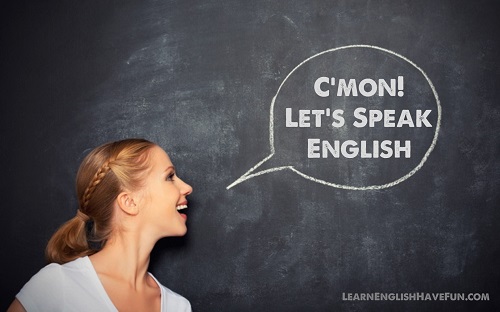 PF UMB ponúka každý rok množstvo rôznych úrovní angličtiny.Pozrite sa do: AIS - katedra pedagogiky, katedra teológie a vyberte sI!
Ak potrebujete poradiť, píšte garantke: dana.hanesova@umb.skTEŠÍME SA NA VÁS!
STAŇTE SA TÝMI, KTORÍ SA BUDÚ MAŤ Z JAZYKA RADOSŤ A OSOH!  